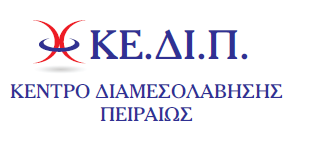 ΔΕΛΤΙΟ ΤΥΠΟΥ	Το Κέντρο Διαμεσολάβησης Πειραιά απένειμε την Τρίτη, 28 Μαρτίου 2017 τους τίτλους διαπίστευσης στους αποφοίτους των τελευταίων εκπαιδεύσεων που πραγματοποιήθηκαν στο Κέντρο.	Η τελετή απονομής έγινε στην αίθουσα εκδηλώσεων του Δικηγορικού Συλλόγου Πειραιά, όπου σε εγκάρδιο και πολύ φιλόξενο κλίμα ο Πρόεδρος του Δικηγορικού Συλλόγου Πειραιά και Πρόεδρος του Δ.Σ. του ΚΕ.ΔΙ.Π., Γιώργος Σταματογιάννης προλόγισε την εκδήλωση, τονίζοντας ιδιαίτερα της αξία της Διαμεσολάβησης και το έργο που έχει γίνει μέχρι σήμερα στον Πειραιά για το θεσμό.       	Ο Διευθυντής Κατάρτισης του Κέντρου και Μέλος της Επιτροπής Πιστοποίησης Διαμεσολαβητών του Υπουργείου Δικαιοσύνης, Στέλιος Μανουσάκης, ενημέρωσε τους παρευρισκόμενους για τα δεδομένα και τα επικείμενα σε ό,τι αφορά τη Διαμεσολάβηση στη χώρα μας και τόνισε και εκείνος τη σημασία της και τη θέση της στο πεδίο της εξωδικαστικής επίλυσης διαφορών. 	Την εκδήλωση τίμησαν με την παρουσία τους, ο κ. Γεώργιος Κωνσταντόπουλος, Αντιπρόεδρος του Βιοτεχνικού Επιμελητηρίου Πειραιά και αναπληρωματικό  Μέλος του Δ.Σ. ΚΕ.ΔΙ.Π., ο κ. Παναγιώτης Δέγλερης μέλος της Διοίκησης του ΚΕ.ΔΙ.Π. , η κ. Μαρία Δαμιανάκη, εκπαιδεύτρια από το Κέντρο IMC του Καναδά με το οποίο συνεργάζεται το Κέντρο Διαμεσολάβησης Πειραιά στον τομέα εκπαίδευσης στη Βασική Διαμεσολάβηση, οι εκπαιδευτές, Βικτωρία Λιούτη και Απόστολος  Συμιακός καθώς και οι εκπαιδεύτριες της Τραπεζικής Διαμεσολάβησης κ.κ. Μαρία Χατζηλεωνίδα και Μαρία Φαροπούλου.  	Οι απονομές αφορούσαν σε δύο εκπαιδεύσεις στη Βασική Διαμεσολάβηση και τρεις στην Τραπεζική, από τον Δεκέμβριο του 2016 μέχρι τον Φεβρουάριο του 2017.	Το ΚΕ.ΔΙ.Π. συνεχίζει δυναμικά την προώθηση του θεσμού, πιστεύοντας στην αξία και τη θέση του στην κοινωνική δραστηριότητα.